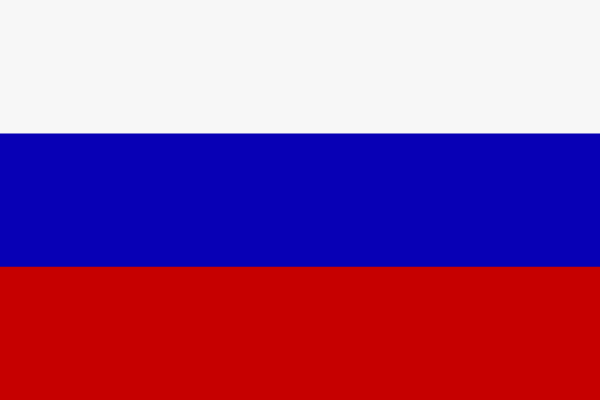 Соедини правильно ключик и замочек и открой дверь к следующей игре!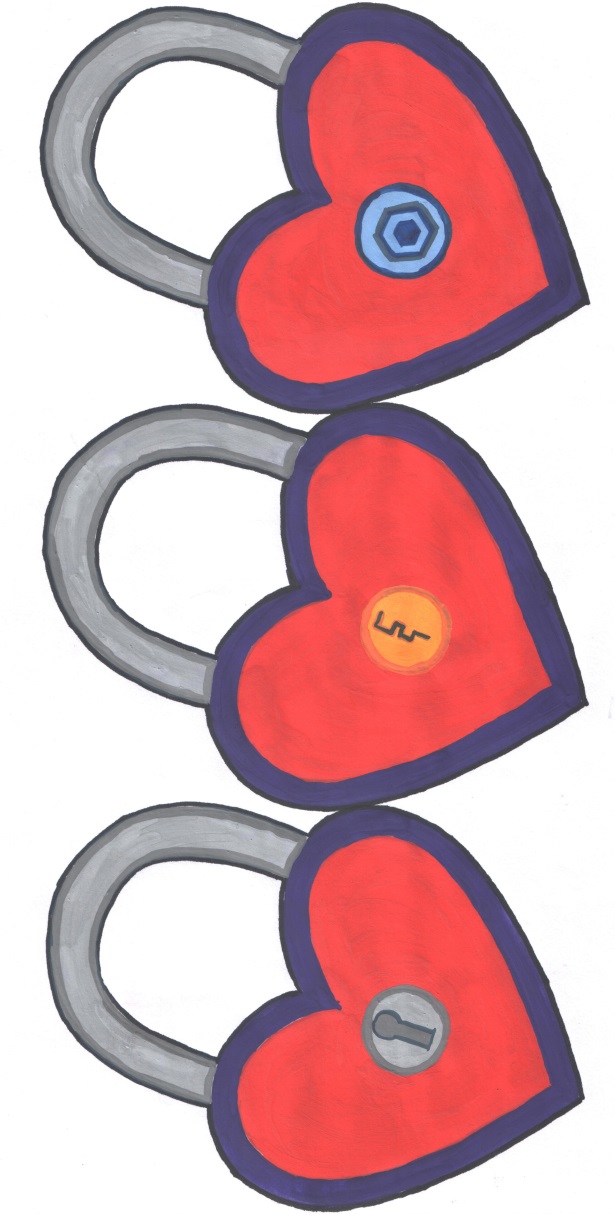 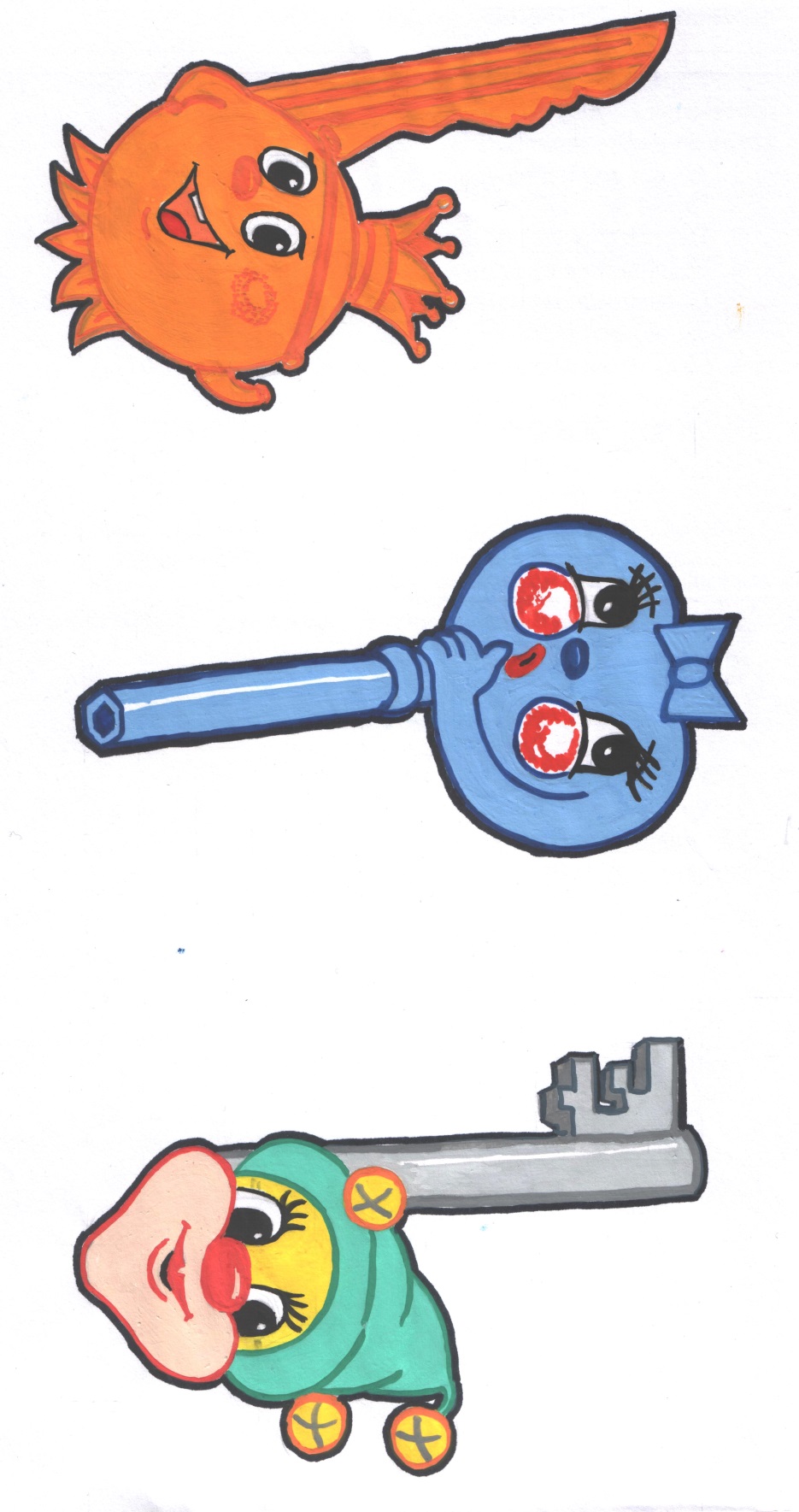 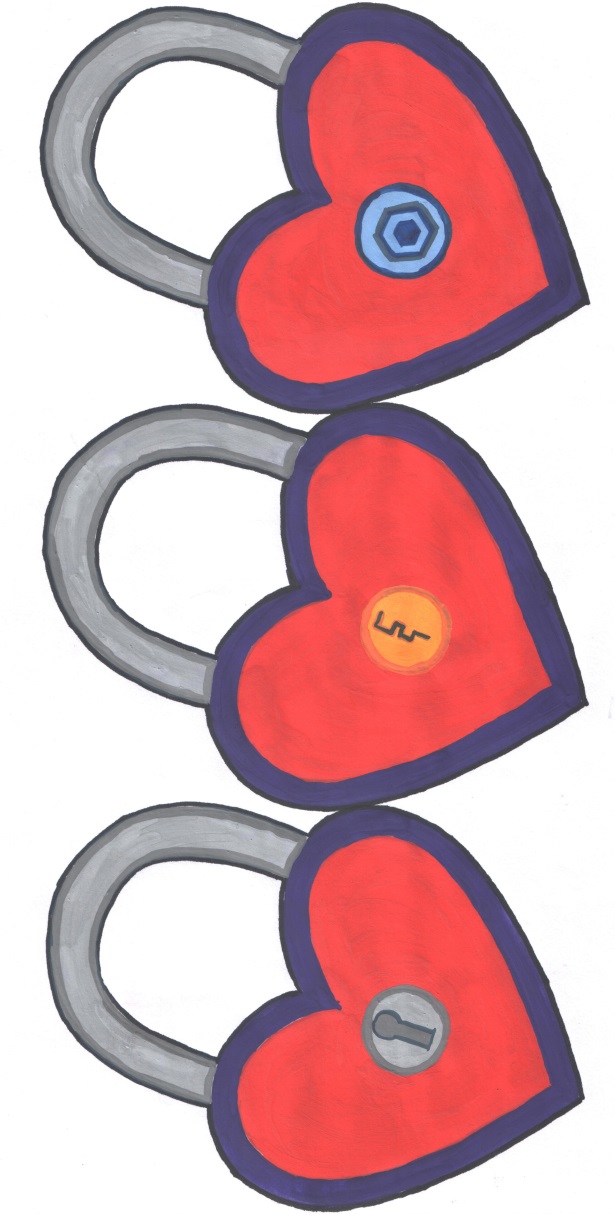 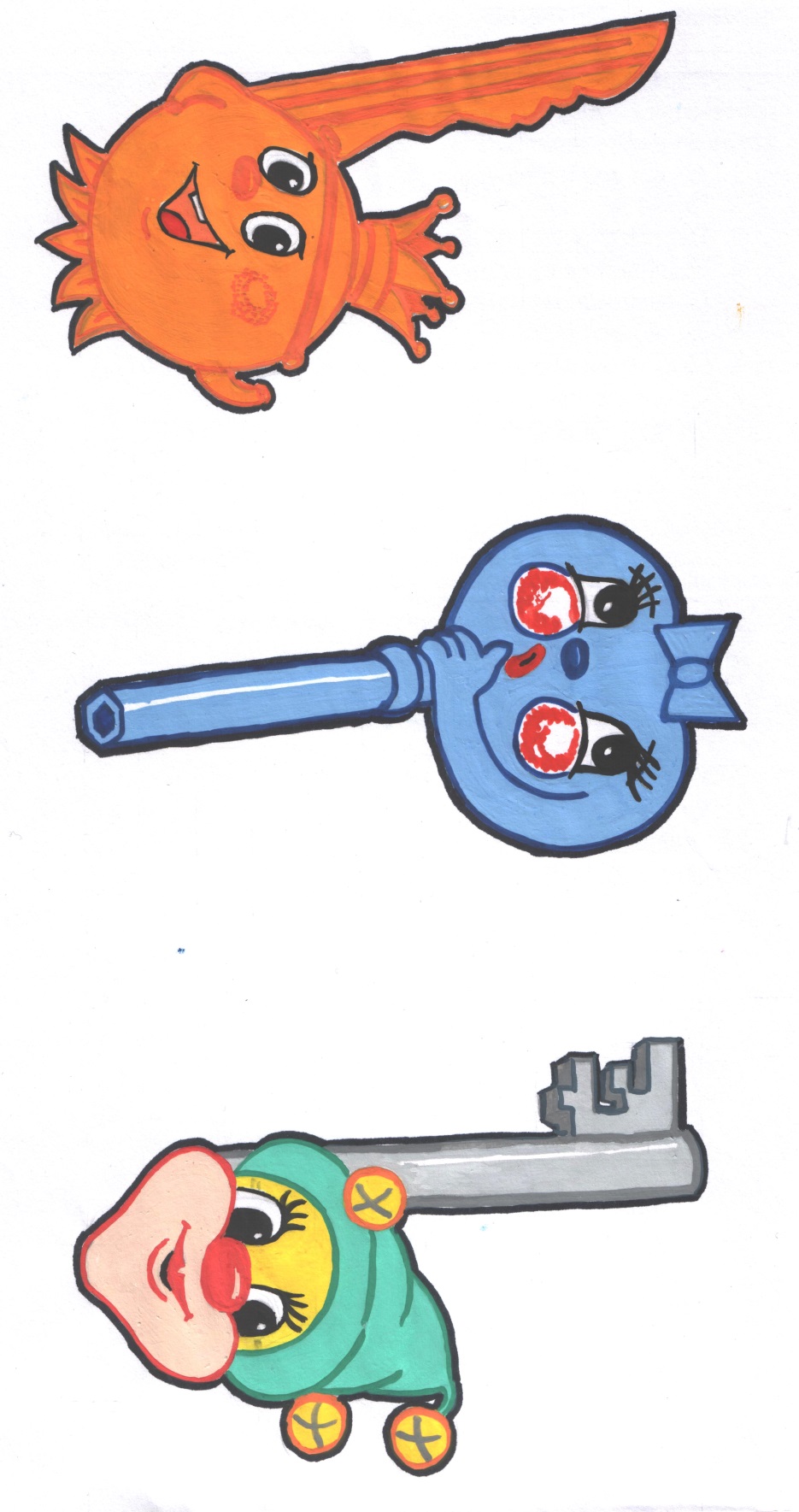 Правильные ответы: